令和5年度　佐野市文化協会団体活動紹介シート提　出　日　　　　　　年　　　　月　　　　日　　　　　　団　体　名　　　　　　　　　　　　　　　　　　　　団体代表者　　　　　　　　　　　　　　　　　　　　下記の何れかに記入し提出をお願いします。（　　）下記情報をホームページ、広報誌等で公開することを希望します。（　　）公開しません。（下記の記入は不要です）提出は下記の何れかの方法でお願いします。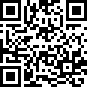 事務協に持参ホームページから本紙をダウンロードしメールで事務局へ送付文化協会ホームページで登録　　　④FAXまたは郵送関連リンク － 会員専用ページ　へアクセス　またはQRコードから項目内容備考活動内容活動日活動場所連絡先（公開可のみ記入）PRしたい内容